SCUOLA SECONDARIA DI I GRADO TITO LIVIOTel. 081400485 Fax. 081400485 - CF 80033420631 C.M.: NAMM04900V www.istitutotitolivionapoli.gov.it E-mail namm04900v@istruzione.it E-mail PEC namm04900v@pec.istruzione.itNapoli, 16 novembre 2019	Oggetto: Calendario PON “DISCOVERING METRO ART NAPLES”Si comunica che le attività didattiche relative al PON in oggetto si svolgeranno secondo quanto indicato nella tabella seguente: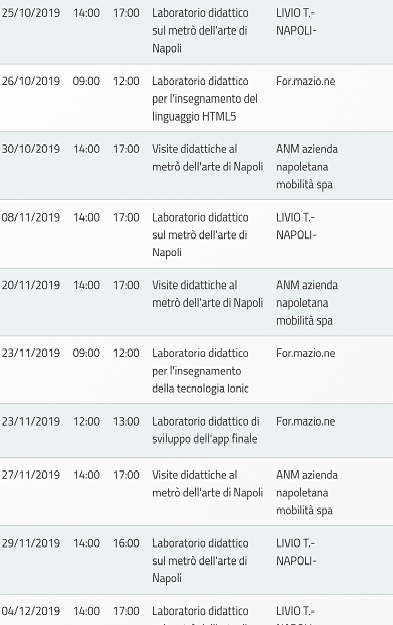 